Detekce oxidu uhličitéhoPracovní list je určen pro studenty 2. stupně základních škol a jeho cílem je poznat různé způsoby detekce oxidu uhličitého. Pokus: Detekce přítomnosti oxidu uhličitého______________________________________________________Rovnici, ve které vzniká oxid uhličitý, vyčíslete a pojmenujte reaktanty a produkty.NaHCO3 		+	  HCl               	   NaCl 	+	CO2 	    + 	H2O………….…………	+  ………….………		………….…… +   …………..  +  …………			………….…………      …………………..		………………       …………..Určete, kterým způsobem nelze detekovat oxid uhličitý.Změnou barvy flavinového indikátoru.Zhasnutím plamenu svíčky po přidání plynu.Podle jeho charakteristické barvy.Určete pravdivost výroků.Jak změní barvu flavin v přítomnosti oxidu uhličitého?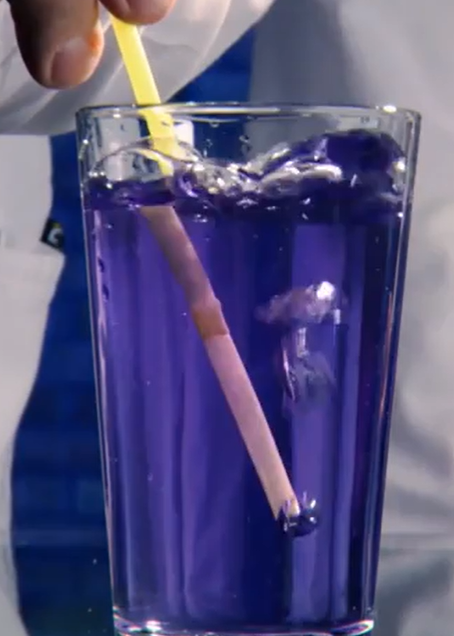 	…………………………………………………	………………………………………………….Co jsem se touto aktivitou naučil(a):………………………………………………………………………………………………………………………………………………………………………………………………………………………………………………………………………………………………………………………………………………………………………ANONEKlíšťata používají jako hlavní indikátor lidí oxid uhličitý.Oxid uhličitý je za normálních podmínek kapalina.Oxid uhličitý má zásadité pH.Oxid uhličitý je kyselinotvorný oxid.